Formulario di dichiarazione per musicisti / gruppi con
carta di legittimazione SUISA per ingaggi a lungo termine
(repertorio di base)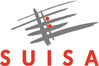 Indicazioni sul musicista / formazione musicaleIndicazioni sulla manifestazione, sull'ingaggioIndicazioni sull'organizzatore (indirizzo postale)Osservazioni, denominazione e genere della manifestazione P.f. indicare sempre il n° della carta di legittimazione SUISA, per poter trattare la vostra dichiarazione! P.f. indicare sempre il n° della carta di legittimazione SUISA, per poter trattare la vostra dichiarazione! N° della carta di legittimazione SUISA:      Nome del musicista / della formazione:      P.f. utilizzare un formulario di dichiarazione per ogni mese!P.f. utilizzare un formulario di dichiarazione per ogni mese!P.f. utilizzare un formulario di dichiarazione per ogni mese!P.f. utilizzare un formulario di dichiarazione per ogni mese!Durata dell’ingaggio (massimo 1 mese):  Giorni di spettacolo       Durata dell’ingaggio (massimo 1 mese):  Giorni di spettacolo       Mese:      Anno:      Giorni di lavoro nel mese dell'ingaggio:   1     2     3     4     5     6     7     8     9   10   11   12   13   14   15   16 17   18   19   20   21   22   23   24   25   26   27   28   29   30   31Giorni di lavoro nel mese dell'ingaggio:   1     2     3     4     5     6     7     8     9   10   11   12   13   14   15   16 17   18   19   20   21   22   23   24   25   26   27   28   29   30   31Giorni di lavoro nel mese dell'ingaggio:   1     2     3     4     5     6     7     8     9   10   11   12   13   14   15   16 17   18   19   20   21   22   23   24   25   26   27   28   29   30   31Giorni di lavoro nel mese dell'ingaggio:   1     2     3     4     5     6     7     8     9   10   11   12   13   14   15   16 17   18   19   20   21   22   23   24   25   26   27   28   29   30   31Luogo della manifestazione:      Locale:      Locale:      Locale:        Ballo o intrattenimento                      ConcertoDurata media di esecuzione giornaliera: ca.       ore/giornoDurata media di esecuzione giornaliera: ca.       ore/giornoDurata media di esecuzione giornaliera: ca.       ore/giornoNumero di musicisti:      Cachet:  sì                  no Cachet:  sì                  no Cachet:  sì                  no Numero di visitatori:       personeIngresso per persona: CHF        Ingresso per persona: CHF        Ingresso per persona: CHF        Organizzatore       Azienda         Associazione       GerentePersona di riferimento:      Persona di riferimento:      Via:      Casella postale:      NAP/Luogo:      NAP/Luogo:       Ho/abbiamo bisogno di nuovi formulari di dichiarazione Luogo, data     Firma: 